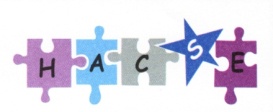 सी सी वाय एम्  हशु अडवाणी कॉलेज ऑफ़ स्पेशल एजुकेशनसर्टिफिकेट कोर्स:  आओ बाते करे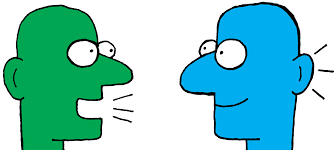 "मैं वह नहीं हूं जो मुझे लगता है कि मैं हूं, और मैं वह नहीं हूं जैसा आप सोचते हैं कि मैं हूं। मैं वही हूं जो मुझे लगता है कि आपको लगता है कि मैं हूं। ”
- चार्ल्स होर्टन कोलेई	हम सभी इस तथ्य से अवगत हैं, कि संचार रोजमर्रा के जीवन में समाजीकरण, शुद्ध कार्यशील (networking) और सहयोग(collaboration)  के लिए महत्वपूर्ण है।. पेशेवर और व्यक्तिगत विकास के लिए  वार्तालाप पर अच्छा नियंत्रण होना आवश्यक है –फिर  वह एक औपचारिक बातचीत हो या अनौपचारिक बातचीत हो। वार्तालाप- एक रीढ़ है- आपके कार्य स्थान, आपके घर और आपके सामाजिक क्षेत्र में क्या होता है । सफल जीवन जीने के लिए प्रभावी तरीके से वार्तालाप एक प्रमुख भूमिका निभाती है।डब्लू एच ओ (WHO) ने दस जीवन कौशल में से ‘प्रभावी संचार कौशल’  को सबसे आवश्यक - एक जीवन कौशल के रूप में सूचीबद्ध किया है। प्रत्येक मानव में यह कौशल मौजूद होता है । लेकिन जरूरी नहीं कि,  सभी इसके ‘प्रभाव’ और ‘लाभों’ से अवगत हों। हमारे संवादी कौशल के लिए कई कारक जिम्मेदार हैं जैसे व्यक्तिगत अंतर, आनुवंशिकता, पर्यावरण, प्रेरणा, रोल मॉडल, प्रशिक्षण, संवारना आदि।टीम अच्.ए.सी.इस.इ. “संचार उन लोगों के लिए काम करता है,जो ,इस,  पर,  काम करते हैं ”। जॉन पॉवेल के इस उद्धरण से प्रभावित हुई । और संस्था नियमित बी.एड (विशेष शिक्षा) कार्यक्रमों के अलावा , हम एक मूल्य पूर्ण पाठ्यक्रम (value added) सर्टिफिकेट कोर्स आओ बाते करे ’शुरू कर रहे हैं,जो संस्था का एक प्रयास है। यह कोर्स  इच्छुक प्रतिभागियों के लिए है जो अपने संवादी कौशल को संशोधित करना चाहते हैं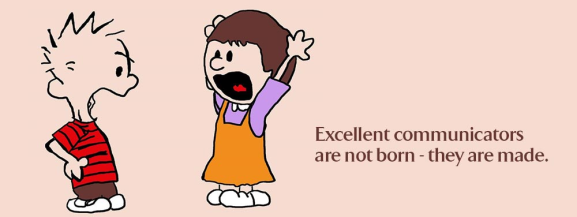 निर्देश का तरीका: ऑनलाइन निर्देश का माध्यम: हिन्दी अवधि : ४५ घंटेनिर्देशात्मक: १५ घंटेस्व-संचालित निगरानी अधिगम: ३0 Hoursफीस: ५00 /-परिणाम: बेहतर बातचीत कौशल और एक प्रमाणपत्रसीटें: न्यूनतम १0 अधिकतम २0पात्रता: ऑनलाइन पाठ्यक्रम में भाग लेने के लिए न्यूनतम एचएससी और इंटरनेट तकनीक का बुनियादी ज्ञान आवश्यक है।ध्यान: सर्टिफिकेट कोर्स पूरा करने के लिए 15 घंटे में से न्यूनतम 13 निर्देशात्मक घंटे (सत्र) अटेंड करना होगा।पाठ्यक्रम (COURSE) का उद्देश्य:  प्रतिभागियों को सामाजिक, व्यक्तिगत और व्यावसायिक जीवन में उपयोगी , उनके वार्तालाप (संवादात्मक )कौशल को बेहतर बनाने के लिए अवसर प्रदान करना।पाठ्यक्रम के मुख्य अंश:हर सप्ताह के अंत में इंटरएक्टिव व्याख्यान - शनिवारसप्ताहांत दिए गए कार्यों पर अगले सप्ताह अभ्यास करनाप्रति-बिंब और प्रस्तुतियाँकोर्स सिखने का परिणाम:( CLO) इस पाठ्यक्रम के सफल समापन के बाद प्रतिभागी निम्नलिखित में सक्षम होंगे:संवादी कुंजी अवधारणाओं को समझेंगेबेहतर बातचीत की ओर - नीचे ‘सूचीबद्ध सामग्री’ के दिए गए ‘15 क्षेत्रों में ‘ सुधार प्रदर्शित करेंगेजानिए - कि ‘जीवन भर की यात्रा’  के रूप में , आगे , ‘कैसे’ सुधार किया जाए।पाठ्यक्रम सामग्री:वार्तालाप – मतलब और  विस्तारआँख से संपर्क, शारीरिक हाव - भाव, निकटता, आत्मविश्वास,न डरानेवाला/ भयसूचक वार्तालापसामाजिक वार्तालाप के लिए और जानकारी प्राप्त करने के विशिष्ट उद्देश्य के लिए - प्रश्न और उत्तर देना (सवाल जवाबोकि शुरुआत सवाल जवाबोको घूमना ४. सवाल जवाबोके पार जाना: टिप्पणी करना, समर्थन करना सहमत होना, असहमत होना, विषय बदलना, निष्कर्ष निकालना, समापन करनाप्राधिकरण के परिप्रेक्ष्य से वार्तालापटेलीफोन पर वार्तालापपरिचय (Intro) - सामग्री (Content) - निष्कर्ष /अंत (Out-tro)वार्तालाप घुमाते रहना रखना / वार्तालाप ki मरम्मत / तीन भराव  / भरनेवाला पूरा करनेवाला /) फिलर्स CBP (Cricket –क्रिकेट / बॉलीवुड / पॉलिटिक्स)छोटी वार्ता / पुल निर्माण अंतर्व्यक्तिक सम्बन्ध बनाने के  लिए  पुल का निर्माण  / नो-प्रेशर वार्ता / टाइम पासमजाक / किस्से सहभाजन कविता पाठकथनजोर से पढ़नासम्बन्ध खोजनादिलचस्प बनने से  दिलचस्पी लेने तक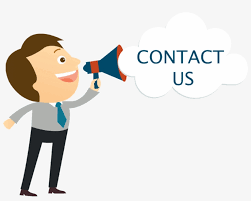 संपर्क पता (स्थान): सी सी वाय एम्  हशु अडवाणी कॉलेज ऑफ़ स्पेशल एजुकेशन६४/ ६५  कलेक्टर कॉलोनी,चेंबूर,	मुंबई -४ 00 0 ७४संपर्क ई - मेल पता : drmishal.hacse@yahoo.comवाट्स अप संपर्क : सुबह १०.00बजे – दोपहर३.00बजे)एसोसिएट प्रोफेसर- डॉ.अमित मिशाल – ९१६७२२६३७0पंजीकरण फॉर्म :हार्ड कॉपी- नीचे फॉर्म भरेंसॉफ्ट फॉर्म-गूगल फॉर्म -- https://forms.gle/agdrcaVqrDfJ1hmC6सर्टिफिकेशन: कोर्स के सफल होने के बाद सभी प्रतिभागियों को सर्टिफिकेट जारी किया जाएगा (after successful completion of course hours - Refection and Submission- रिफेक्शन एंड सबमिशन)सी सी वाय एम्  हशु अडवाणी कॉलेज ऑफ़ स्पेशल एजुकेशनसर्टिफिकेट कोर्स कोर्स आओ बाते करे के लिए पंजीकरण(Registration) 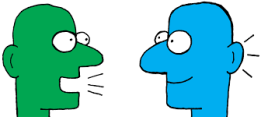 प्रतिभागी का नाम: __________________________________________योग्यता:_________________________________________________________संगठन का विस्तार (छात्र (Student at / कर्मचारी Employed where):__________संपर्क विवरण : मोबाइल #: _________________________________ ई-मेल आईडी: ________________________________पंजीकरण की तिथि: ____________ हस्ताक्षर: _____________________भुगतान रसीद और विवरण:__________________________________